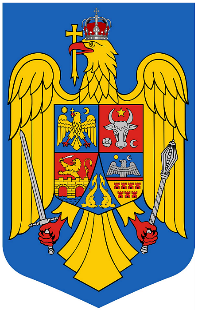 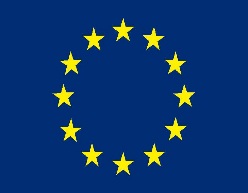 - CONSILIUL  LOCAL -Comuna Grădiştea, Judeţul VîlceaTel:0250/867072 ; Tel/ Fax : 0250/867009              e-mail: gradistea@vl.e-adm.rowww.primariagradisteavalcea.ro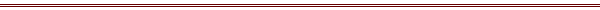 HOTĂRÂREA Nr. 18PRIVIND: acordarea burselor şcolare elevilor ce frecventează învățământul preuniversitar de stat din comuna Grădiștea, județul Vâlcea, pentru anul şcolar 2020-2021         Consiliul Local Grădiștea, Județul Vâlcea, întrunit în ședința ordinară din data de 21.04.2021, la care participă un număr de11 consilieri din totalul de 11 consilieri în funcție;         Văzând că potrivit hotărârii consiliului local cu nr. 3 din 28.01.2021, a fost ales preşedinte de şedintă domnul Ciobotea Vasile-Bogdan.              Luând în dezbatere proiectul de hotărâre, referatul de aprobare al Primarului comunei Grădiștea nr. 1992/19.03.2021, raportul de specialitate al compartimentului financiar contabil, buget-finante, taxe și impozite, înregistrat la nr. 1993/19.03.2021 privind acordarea burselor școlare pentru anul școlar 2020-2021.        Având în vedere rapoartele de avizare ale comisiilor Consiliului Local, prin care se propune admiterea proiectului de hotărâre;       Văzând raportul de avizare a legalităţii proiectului de hotărâre, întocmit de secretarul general al comunei Grădiştea, înregistrat sub nr.1993/19.03.2021;        Respectând procedura Legii nr.52/2002 privind transparenţa decizională în administrația publică, în baza procesului-verbal de afișare nr.1995/19.03.2021;       Ţinând seama de prevederile Legii nr. 24/2000 privind normele de tehnică legislativă pentru elaborarea actelor normative, republicată, cu modificările şi completările ulterioare;       În conformitate cu prevederile H.G. nr. 1.064/2020 pentru aprobarea cuantumului minim al burselor de performanță, de merit, de studiu și de ajutor social pentru elevii din învățământul preuniversitar de stat, cu frecvență, care se acordă în anul școlar 2021-2021; prevederile art. 82 alin (1) şi (2), art.105 alin (2) lit. „d” din Legea nr. 1/2011 privind educaţia naţională; prevederile OMECTS nr. 5576/2011 privind aprobarea criteriilor generale de acordare a burselor elevilor din învăţământul preuniversitar, cu modificările și completările ulterioare; prevederile art. 129, alin (1), alin (2), lit. „d”, alin (7), lit. „a”, din OUG nr. 57/2019 privind Codul administrativ, cu modificarile si completarile ulterioare;         În temeiul art. 139, alin. (1) și art.196 alin.(1) lit.a din O.U.G. nr. 57/2019 privind Codul Administrativ, cu modificările şi completările ulterioare, cu un număr de 11 voturi   “pentru”, cu un număr de 0 voturi   “împotrivă”, cu un număr de 0 voturi   “abțineri”,  adoptă următoarea:H O T Ă R Â R E     Art.1. Se aprobă acordarea burselor şcolare de performanţă, de merit, de studiu şi ajutor social, pentru anul şcolar 2020-2021, elevilor cuprinşi în învăţământul preuniversitar de stat din instituţiile de învăţământ de pe teritoriul comunei Grădiștea, județul Vâlcea, conform necesarului transmis de Liceul Teoretic Grădiștea, în număr total de 130 (din care: 70 de merit, 8 de studiu, 52 sociale);      Art. 2. Cuantumul burselor şcolare va fi următorul:bursă de performanţă 	– 100 lei bursă de merit 		– 100 leibursă de studiu		– 100 leibursă de ajutor social 	– 100 lei.     Art. 3. (1) Criteriile specifice de acordare a burselor de performanță, a burselor de merit, a burselor de studiu și a burselor de ajutor social se stabilesc anual în consiliul de administratie al Liceului Teoretic Grădiștea, în limitele fondurilor repartizate și în raport cu integritatea efectuării de către elevi a activităților școlare. Consiliul de administrație al școlii  va răspunde pentru corectitudinea și legalitatea situației drepturilor bănești aferente burselor.(2) În situația constatării unor diferențe între bursele aprobate și numărul de elevi beneficiari, acordarea burselor în cadrul Liceului Teoretic Grădiștea se va face în limitele fondurilor repartizate.(3) Bursele se acordă pe perioada cursurilor școlare. (4) Nu pot constitui criterii de acordare/neacordare a burselor: religia, rasa, sexul, apartenența politică a elevului sau a familiei acestuia, apartenența la organizații legal constituite, studiile efectuate în străinătate, precum și accesul la burse din alte surse.    Art. 4. (1) Numărul burselor școlare se acordă în limita fondurilor disponibile și vor fi cuprinse  în bugetul local al comunei Grădiștea pe anul 2021.(2) Acordarea burselor prevăzute în prezenta hotărâre se realizează pentru semestrul I și semestrul II al anului școlar 2020-2021.    Art. 5. Primarul localității Gradistea, Județul Vâlcea va asigura ducerea la îndeplinire a prevederilor prezentei hotărâri, informând Consiliul Local asupra modului de îndeplinire.   Art. 6. Prezenta hotărâre se va comunica: Instituţiei Prefectului-Judeţul Vâlcea, compartimentului financiar-contabil, buget-finante, taxe și impozite din cadrul Primăriei comunei Grădiștea, Liceului Teoretic Grădiștea, precum și aducerea la cunostința publică prin afișare la sediul Consiliului Local și pe site-ul propriu.
   PREȘEDINTE DE ȘEDINȚĂ,             CONTRASEMNEAZĂ PENTRU LEGALITATE,         CONSILIER LOCAL,                                       SECRETAR GENERAL,      CIOBOTEA Vasile-Bogdan                          jurist COCOȘ-BARBU Milemtina Grădiștea, 21 aprilie 2021